ADANA YEMİNLİ MALİ MÜŞAVİRLER ODASI  BAŞKANLIĞI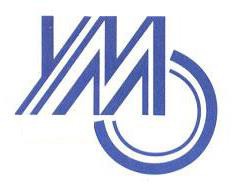                                   00025	10.01.2022Bilindiği üzere, Odalarımızın ve üyelerimizin kargo gönderilerinden kaynaklanan maliyetlerinin düşürülmesi amacıyla indirimli fiyat alınması yönünde çalışmalar yapılmış, en uygun fiyatı veren Aras Kargo Yurtiçi & Yurtdışı Taşımacılık A.Ş. ile 2021 yılında sözleşme yapılmıştı.Söz konusu uygulama üyelerimiz tarafından takdirle karşılanmış olup, sözleşme süresinin dolması nedeniyle Aras Kargo A.Ş. ile yapılan sözleşme 2022 yılı için yenilenmiş olup, ekte tarafınıza gönderilmiştir.Saygılarımızla,Kemal ALTUNAYAdana YMM Odası BaşkanıAnkara Bölge Müdürlüğü Volkan AKBUL volkanakbul@araskargo.com.tr 0 312 467 23 00Ek: Aras Kargo Yurtiçi & Yurtdışı Taşımacılık A.Ş. Taşıma ÜcretleriKurtuluş Mh. 64013 Sk. Egemert Apt B Blk K:2 D:6 Seyhan  ADANA  Tel: (0322) 4543080-4543071 e-mail: bilgi@adanaymmo.org.tr